INDICAÇÃO Nº 314/2016Sugere ao Poder Executivo Municipal que proceda a melhoria da sinalização de parada obrigatória “PARE” do solo, na Rua Calil Baruque esquina com a Rua José Benedito Teixeira, no bairro Vila Linópolis.Excelentíssimo Senhor Prefeito Municipal, Nos termos do Art. 108 do Regimento Interno desta Casa de Leis, dirijo-me a Vossa Excelência para sugerir que proceda a melhoria da sinalização de parada obrigatória “PARE” do solo, na Rua Calil Baruque esquina com a Rua José Benedito Teixeira, no bairro Vila Linópolis, em nosso município.Justificativa:Munícipes procuraram este vereador buscando por providências, pois a sinalização de parada obrigatória “PARE”, encontra-se apagada, e os condutores não respeitam, podendo ocorrer colisões.  Plenário “Dr. Tancredo Neves”, em 18 de janeiro de 2.016.                                                  FELIPE SANCHES-Vereador / Vice Presidente-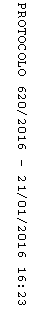 